CARNAVALSWEEKEND KAPOENEN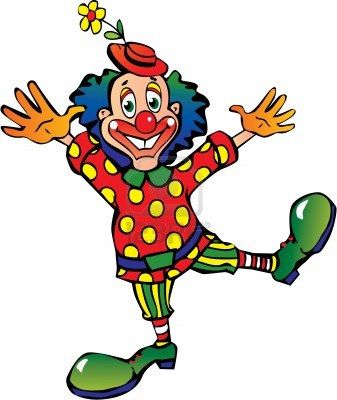 Eindelijk! Nog even, en we gaan weer met z’n allen op weekend! Wanneer? 	Vrijdag 8 maart vanaf 19u00		tot		Zondag 10 maart 10u30Waar?		Scouts Linden 				(Wolvendreef 3 3210 Linden)Kostprijs?	30 euro, over te schrijven vóór woensdag 6 maart naar het rekeningnummer BE30 7310 4647 6311 op naam van ‘Kapoenen Boutersem’ met vermelding ‘Voornaam Naam’. (zo weet de leiding op voorhand hoeveel kapoenen meegaan op weekend) Wat meenemen?Matje/veldbedSlaapzakPyjamaToiletgerief (tandpasta, tandenborstel, haarborstel,…) Genoeg warme kledij en kledij die vuil mag worden (ook best 2 paar schoenen)RegenjasZaklamp Eventuele medicatie (aan de leiding te bezorgen)VerkleedkledijGelieve zeker de medische fiche nog eens na te kijken alvorens op weekend te vertrekken (https://groepsadmin.scoutsengidsenvlaanderen.be/groepsadmin/src.1.TContentMembersList_OUTPUT.jsp) ! Nog vragen? Jullie kunnen ons bereiken op onze gsm-nummers (terug te vinden op de site https://www.scoutsboutersem.be/takken) of via het e-mailadres kapoenen@scoutsboutersem.be . Groetjes!  De kapoenenleidingMiley, Elza, Jane, Spetter, Jojo, Lassie, Rikkie, Charly, Lolly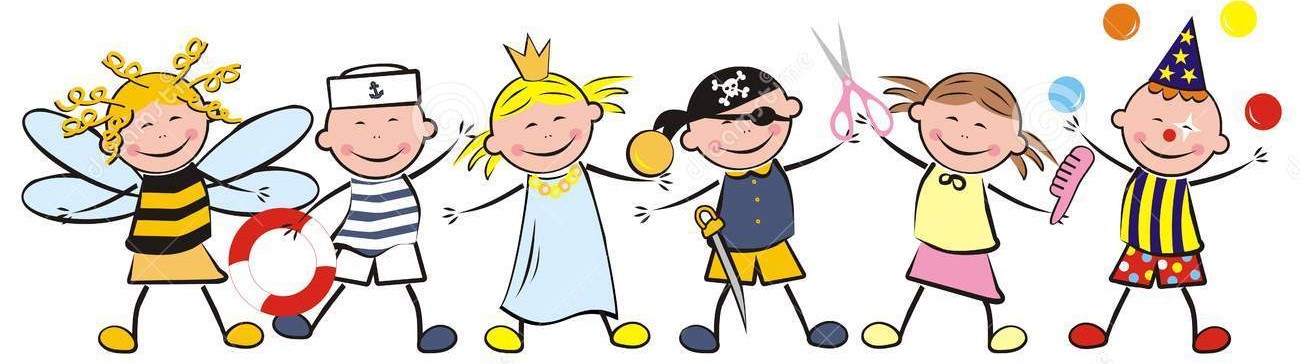 